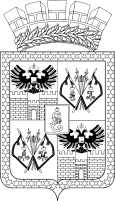 АДМИНИСТРАЦИЯ МУНИЦИПАЛЬНОГО ОБРАЗОВАНИЯ ГОРОД КРАСНОДАРПОСТАНОВЛЕНИЕ16.04.2021                                                                                                          № 1558                                                                  г. КраснодарО внесении изменений в постановление администрациимуниципального образования город Краснодар от 09.07.2012№ 5703 «Об утверждении административного регламентапредоставления администрацией муниципального образованиягород Краснодар муниципальной услуги «Передача бесплатнов собственность граждан Российской Федерации на добровольнойоснове занимаемых ими жилых помещений в муниципальномжилищном фонде»В целях приведения муниципальных правовых актов в соответствие с действующим законодательством п о с т а н о в л я ю:1. Внести в постановление администрации муниципального образования город Краснодар от 09.07.2012 № 5703 «Об утверждении административного регламента предоставления администрацией муниципального образования город Краснодар муниципальной услуги «Передача бесплатно в собственность граждан Российской Федерации на добровольной основе занимаемых ими жилых помещений в муниципальном жилищном фонде» следующие изменения:1.1. Абзац второй подпункта 7.1 пункта 7 подраздела II.II раздела II административного регламента предоставления администрацией муниципального образования город Краснодар муниципальной услуги «Передача бесплатно в собственность граждан Российской Федерации на добровольной основе занимаемых ими жилых помещений в муниципальном жилищном фонде»               (далее – Регламент) изложить в следующей редакции:«Заявитель (представитель заявителя) независимо от его места жительства имеет право на обращение в любой по его выбору многофункциональный центр предоставления государственных и муниципальных услуг в пределах территории Краснодарского края для предоставления ему муниципальной услуги по экстерриториальному принципу.».1.2. Абзацы восьмой, девятый пункта 11 подраздела II.VI раздела II Регламента изложить в следующей редакции:«документ, содержащий сведения о гражданах, зарегистрированных по месту жительства, подтверждающий состав семьи нанимателя                                            (не позднее 30 календарных дней со дня его выдачи) (подлинник 1 экземпляр); документ, подтверждающий регистрацию по месту жительства несовершеннолетних детей, изменивших регистрацию по месту жительства, но не утративших право пользования жилым помещением, в отношении которого рассматривается вопрос о приватизации, либо документ, подтверждающий регистрацию по месту жительства несовершеннолетних детей, зарегистрированных отдельно от родителей – участников приватизации (давших согласие на приватизацию) (не позднее 30 календарных дней со дня его выдачи) (подлинник 1 экземпляр);».1.3. Пункты 11.1, 11.2 подраздела II.VI раздела II Регламента изложить в следующей редакции:«11.1. Граждане, изменившие место жительства в городе Краснодаре после вступления в силу Закона Российской Федерации от 04.07.91 № 1541-1                         «О приватизации жилищного фонда в Российской Федерации» (11 июля 1991 года), в дополнение к документам, указанным в пункте 11 подраздела II.VI раздела II Регламента, представляют подлинники документов, подтверждающих сведения о регистрации с прежних мест жительства. В случае изменения фамилии, имени, отчества – аналогичную справку на предыдущую (предыдущие) фамилию, имя, отчество) (подлинник 1 экземпляр).11.2. Граждане, прибывшие на постоянное место жительства в город Краснодар из других населённых пунктов и регионов Российской Федерации после вступления в силу Закона Российской Федерации от 04.07.91 № 1541-1           «О приватизации жилищного фонда в Российской Федерации» (11 июля 1991 года), в дополнение к документам, указанным в пункте 11 подраздела II.VI раздела II Регламента, представляют подлинники документов, подтверждающих сведения о регистрации с прежних мест жительства, а также подлинник справки органа, осуществляющего технический учёт жилищного фонда о наличии либо отсутствии у участников приватизации недвижимого имущества, приобретённого в собственность в порядке приватизации. В случае изменения фамилии, имени, отчества – аналогичную справку на предыдущую (предыдущие) фамилию, имя, отчество.».1.4. Пункт 15 подраздела II.VIII раздела II Регламента дополнить абзацем девятым следующего содержания:«В целях предоставления муниципальных услуг установление личности заявителя может осуществляться в ходе личного приёма посредством предъявления паспорта гражданина Российской Федерации либо иного документа, удостоверяющего личность, в соответствии с законодательством Российской Федерации или посредством идентификации и аутентификации в уполномоченном органе, МФЦ с использованием информационных технологий, предусмотренных частью 18 статьи 14.1 Федерального закона от 27.07.2006 № 149-ФЗ «Об информации, информационных технологиях и о защите информации». Использование вышеуказанных технологий проводится при наличии технической возможности.».1.5. Абзацы четвертый – шестой пункта 19 подраздела II.XI раздела II Регламента изложить в следующей редакции:«получение документа, содержащего сведения о гражданах, зарегистрированных по месту жительства, подтверждающего состав семьи нанимателя, а также документов, подтверждающих сведения о регистрации с предыдущего места жительства (в случае изменения места жительства в городе Краснодаре после вступления в силу Закона Российской Федерации                              от 04.07.91 № 1541-1 «О приватизации жилищного фонда в Российской Федерации» (11 июля 1991 года);получение документа, подтверждающего сведения о регистрации с прежних мест жительства (в случае если граждане прибыли на постоянное место жительства в город Краснодар из других населённых пунктов и регионов Российской Федерации после вступления в силу Закона Российской Федерации от 04.07.91 № 1541-1 «О приватизации жилищного фонда в Российской Федерации» (11 июля 1991 года);получение документа, подтверждающего регистрацию по месту жительства несовершеннолетних детей, изменивших регистрацию по месту жительства, но не утративших право пользования жилым помещением, в отношении которого рассматривается вопрос о приватизации, либо выписки из лицевого счёта на жилое помещение по месту жительства несовершеннолетних детей, зарегистрированных отдельно от родителей – участников приватизации (давших согласие на приватизацию);».1.6. Пункт 45 подраздела II.XVIII раздела II Регламента дополнить абзацами шестым – девятым следующего содержания:«При предоставлении муниципальных услуг в электронной форме идентификация и аутентификация могут осуществляться посредством:1) единой системы идентификации и аутентификации или иных государственных информационных систем, если такие государственные информационные системы в установленном Правительством Российской Федерации порядке обеспечивают взаимодействие с единой системой идентификации и аутентификации, при условии совпадения сведений о физическом лице в указанных информационных системах;2) единой системы идентификации и аутентификации и единой информационной системы персональных данных, обеспечивающей обработку, включая сбор и хранение, биометрических персональных данных, их проверку и передачу информации о степени их соответствия предоставленным биометрическим персональным данным физического лица. Использование вышеуказанных технологий проводится при наличии технической возможности.».1.7. Абзац второй подпункта 52.2.1 подпункта 52.2 пункта 52 подраздела III.II раздела III Регламента изложить в следующей редакции:«устанавливает личность заявителя, в том числе проверяет документ, удостоверяющий личность, проверяет полномочия заявителя, в том числе полномочия представителя действовать от его имени, либо устанавливает личность заявителя посредством идентификации и аутентификации с использованием информационных технологий, предусмотренных частью 18 статьи 14.1 Федерального закона от 27.07.2006 № 149-ФЗ «Об информации, информационных технологиях и о защите информации» (использование вышеуказанных технологий проводится при наличии технической возможности);». 1.8. Абзац второй подпункта 52.3.1 подпункта 52.3 пункта 52 подраздела III.II раздела III Регламента изложить в следующей редакции:«устанавливает предмет обращения, личность заявителя, проверяет его полномочия. Установление личности заявителя может осуществляться посредством идентификации и аутентификации с использованием информационных технологий, предусмотренных частью 18 статьи 14.1 Федерального закона от 27.07.2006 № 149-ФЗ «Об информации, информационных технологиях и о защите информации» (использование вышеуказанных технологий проводится при наличии технической возможности).».1.9. Подпункт 57.2 пункта 57 подраздела III.II раздела III Регламента изложить в следующей редакции:«57.2. В случае обращения заявителя за получением муниципальной услуги через МФЦ, для получения договора заявитель прибывает в МФЦ лично с документом, удостоверяющим личность, вместе с другими участниками договора (в случае передачи жилого помещения в общую долевую собственность), либо представитель заявителя с документом, удостоверяющим личность, и документом, подтверждающим полномочия на подписание договора от имени заявителя или других участников договора (в случае передачи жилого помещения в общую долевую собственность). В случае если результатом муниципальной услуги является решение об отказе в предоставлении муниципальной услуги, то для получения письма об отказе в предоставлении муниципальной услуги заявитель прибывает в МФЦ лично с документом, удостоверяющим личность, либо прибывает в МФЦ представитель заявителя с документом, удостоверяющим личность, и документом, подтверждающим полномочия на представление интересов заявителя. Установление личности заявителя может осуществляться посредством идентификации и аутентификации с использованием информационных технологий, предусмотренных частью 18 статьи 14.1 Федерального закона от 27.07.2006                    № 149-ФЗ «Об информации, информационных технологиях и о защите информации» (использование вышеуказанных технологий проводится при наличии технической возможности).».1.10. Абзац первый подпункта 57.3 пункта 57 подраздела III.II раздела III Регламента изложить в следующей редакции:«57.3. При подаче заявления в электронном виде через Портал, а также при обращении заявителя за получением муниципальной услуги в уполномоченный орган для получения договора заявитель прибывает в уполномоченный орган лично с документом, удостоверяющим личность, вместе с другими участниками договора (в случае передачи жилого помещения в общую долевую собственность) с документами, удостоверяющими личность, либо прибывает в уполномоченный орган представитель заявителя с документом, удостоверяющим личность, и документом, подтверждающим полномочия на подписание договора от имени заявителя или других участников договора (в случае передачи жилого помещения в общую долевую собственность). В случае если результатом муниципальной услуги является решение об отказе в предоставлении муниципальной услуги, то для получения письма об отказе в предоставлении муниципальной услуги заявитель прибывает в уполномоченный орган лично с документом, удостоверяющим личность, либо прибывает в уполномоченный орган представитель заявителя с документом, удостоверяющим личность, и документом, подтверждающим полномочия на представление интересов заявителя. Установление личности заявителя может осуществляться посредством идентификации и аутентификации с использованием информационных технологий, предусмотренных частью 18 статьи 14.1 Федерального закона от 27.07.2006 № 149-ФЗ «Об информации, информационных технологиях и о защите информации» (использование вышеуказанных технологий проводится при наличии технической возможности).».2. Департаменту информационной политики администрации муниципаль-ного образования город Краснодар (Косарева) опубликовать официально настоящее постановление в установленном порядке. 3. Настоящее постановление вступает в силу со дня его официального опубликования. 4. Контроль за выполнением настоящего постановления оставляю за собой.Глава муниципального образования город Краснодар                      			                                        Е.А.Первышов